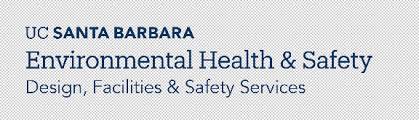 ProductItem No.DescriptionImagePrice3M Flat Panel Doc Holder Model # E6DH445Model # E6DH445mount L or R sideholds up to 35 pagesuser command adhesive to stick to monitor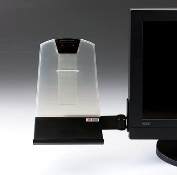 $28.003M Flat Panel Document Clip3M Flat Panel Document Clipdocument clip mounts to monitor dual-function clip lets you slide in up to 5 sheets one-handed or securely clip up to 30 sheetsmounts right or left with Command Adhesiveswings forward and back for easy viewing and storage when not in use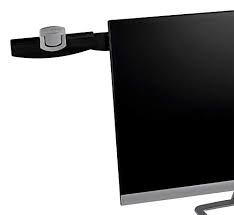 $8.003M - Desktop Document HolderDocument Holderholds documents upright in front of you for easy access and viewingversatile sliding clip accommodates both portrait and landscape oriented documents.grooved ledge and clip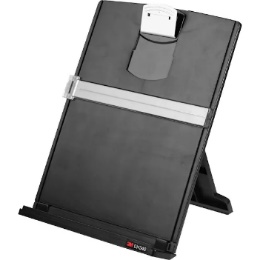 $20.99TSJ OFFICEGlass whiteboard Dry Erase Board Small Desktop Glass Whiteboard Dry-Erase-Board -computer keyboard stand white board surface pad with drawerdesk organizers for office.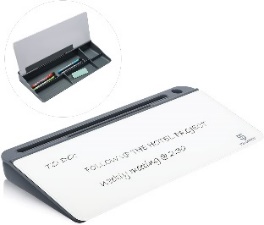 $29.00Task Light Workrite - Astra 3 Double Arm Model #: AST3-DA-WOB-S34.9″ Reach from base/mountbright white light output: 3100K 93 CRIincluded occupancy sensorcontinuous dimming from 100% – 5%touch button on/off & dimming controlsUL Certified, Energy Star Compliant Luminaires V1.250,000+ hour life LED’s (L70 rating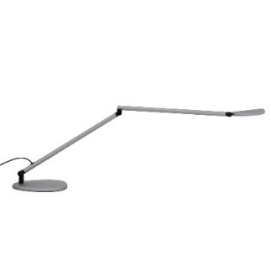 Verify Price with the vendor for UC pricingTask Light Workrite – Fundamentals 2 LED Desk Light Fundamentals 2 LED Desk Lightsleek contemporary design with single touch button interface82 lumens per wattconsumes 4.1 watts of power supplement ambient lighting with a task light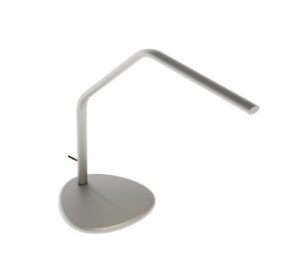 Verify Price with the vendor for UC pricingHerman MillerTask Light FluteFlute Task Lightconsumes 30-50+% less energy than traditional task lights, generating 48 lumens per watt of energy consumed.LED chips require no bulb replacement or service over the estimated 24-year life span with average use. 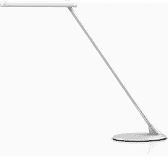 Verify Price with the vendor for UC pricingHerman MillerTask Light FocalFocal Task Lighttilting or spinning the lamp head around its slim postpress the big on-off button to toggle between three levels of brightness4W LEDsmade of steel and aluminumUSB portpowder-coated colors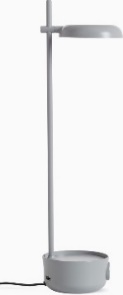 Verify Price with the vendor for UC pricingHerman Miller Task Light LollyTask Light Lollyincludes both USB 3.0 (Type C) and USB 2.0 (Type B) charging portstilting head and touch-sensitive dimming controlsshuts off after four hours of inactivity.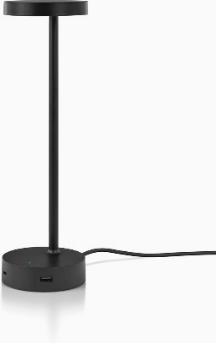 Verify Price with the vendor for UC pricingHerman Miller Tone Light Model #: Y6480.FRMS (Silver)LED lightshuts off automatically after nine hoursswivels at the basearticulating joints at the base, head, and midsection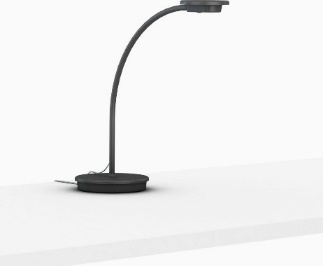 Verify Price with the vendor for UC pricingSteelcase Task Light Details Dash LED Task Light Model # LDASHFModel # LDASHFLED light convection air flow for heat dissipation360-degree lower arm and head rotationthree user adjustable tension control knobsup to 22” in height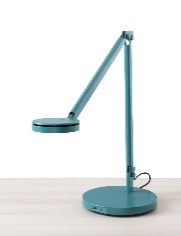 Verify Price with the vendor for UC pricingSteelcase Task Light Details Eclipse LED Task and video light Eclipse Led and video lightilluminates new ways to work and collaboratetask light and Video light all in one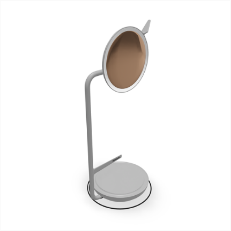 Verify Price with the vendor for UC pricingSteelcase Task Light Linear desk lightLinear Task Lightconsistent 3500K color temperature programmed to automatically turn off after 10 hours + / – 15 minutes.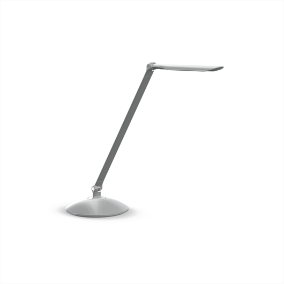 Verify Price with the vendor for UC pricingSteelcase Task Light Radial desk lightRadial Task Lightdimmable, with a soft, blended light pattern and fully articulated bodyLED Radial Desktop provides precisely positioned light. LED Radial Desktop can be turned on or off with a single touch.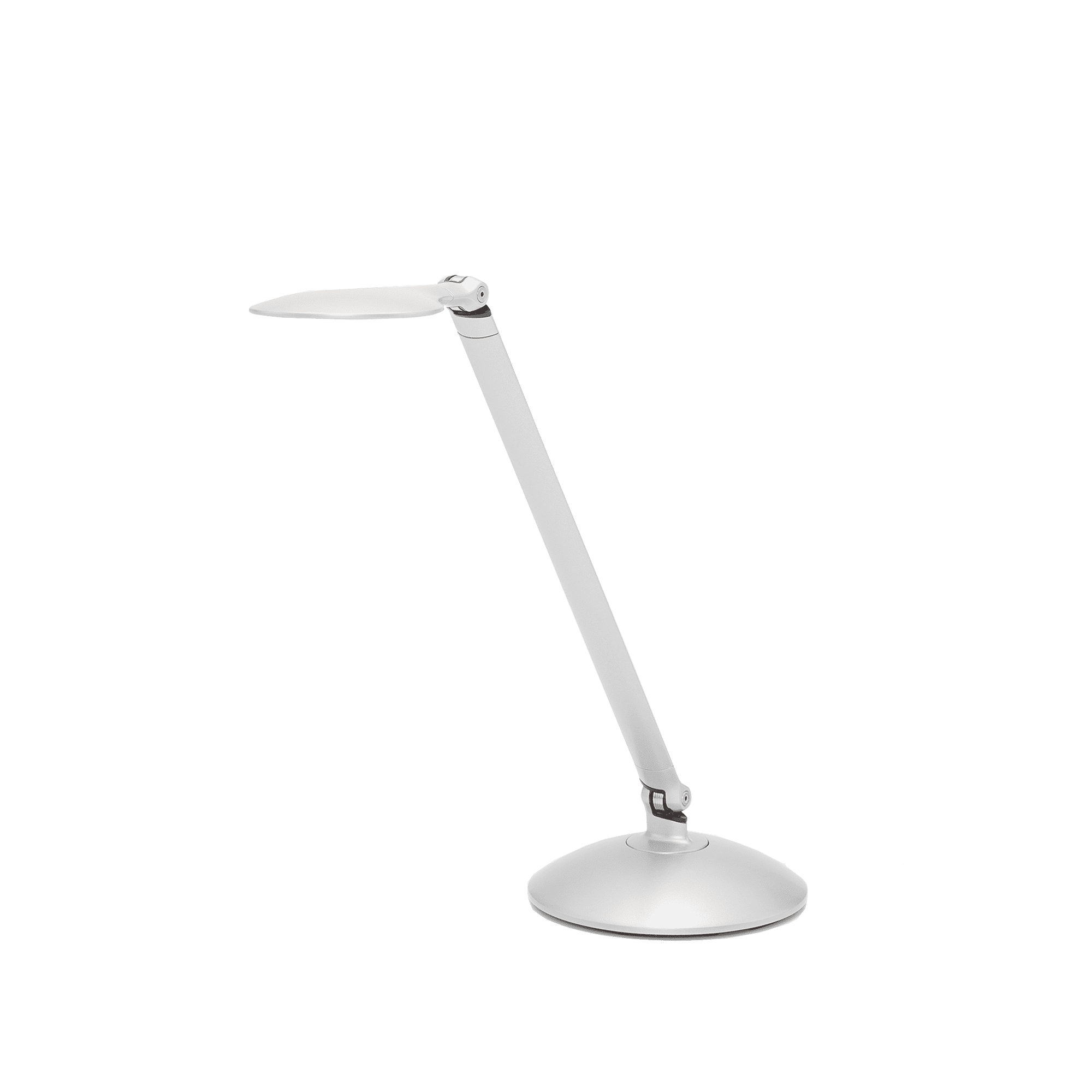 Verify Price with the vendor for UC pricingProducts AvailableThrough Gateway at UC Preferred PricingPlease note: Prices, availability, supply chain issues and shipping delays may change without notice or price guarantees Gateway Vendors: Amazon, CDW, Office Depot, and Office Releif Task Light Vendors, Santa Barbara Office Interiors, Tangram and Tricounty Office Furniture  